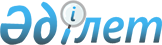 Об образовании правительственной комиссии по расследованию причин группового несчастного случая, произошедшего вследствие падения самолета авиакомпании Bek AirПостановление Правительства Республики Казахстан от 27 декабря 2019 года № 986
      В целях расследования причин группового несчастного случая, произошедшего вследствие падения самолета авиакомпании Bek Air в районе аэропорта города Алматы 27 декабря 2019 года, Правительство Республики Казахстан ПОСТАНОВЛЯЕТ:
      1. Образовать правительственную комиссию по расследованию причин группового несчастного случая, произошедшего вследствие падения самолета Foker 100 в районе аэропорта города Алматы (далее - комиссия), в составе согласно приложению.
      2. Комиссии незамедлительно приступить к работе, обеспечить всестороннее расследование причин падения самолета, принять меры по оказанию первоочередной помощи семьям погибших.
      3. Заместителю руководителя комиссии Скляр Р.В. доложить о результатах расследования причин группового несчастного случая, произошедшего вследствие падения самолета, и принятых мерах по оказанию помощи семьям погибших.
      4. Настоящее постановление вводится в действие со дня его подписания. Состав правительственной комиссии по расследованию причин группового несчастного случая, произошедшего вследствие падения самолета Foker 100 в районе аэропорта города Алматы
					© 2012. РГП на ПХВ «Институт законодательства и правовой информации Республики Казахстан» Министерства юстиции Республики Казахстан
				
      Премьер-Министр
Республики Казахстан 

А. Мамин
Приложение
к постановлению Правительства
Республики Казахстан
от 27 декабря 2019 года № 986
Мамин

Аскар Узакпаевич
-
Премьер-Министр Республики Казахстан, руководитель
Скляр

Роман Васельевич

 
-
Заместитель Премьер-Министра Республики Казахстан, заместитель руководителя
Атамкулов

Бейбут Бакирович

 
-
Министр индустрии и инфраструктурного развития Республики Казахстан
Дембаев

Болат Бекназорович

 
-
Заместитель Генерального Прокурора Республики Казахстан (по согласованию)
Ильин

Юрий Викторович

 
-
Заместитель министра внутренних дел Республики Казахстан
Жакупов

Рашид Тауфикович

 
-
Заместитель министра внутренних дел Республики Казахстан
Надыров

Камалжан Талгатович

 
-
Вице-министр здравоохранения Республики Казахстан
Байжуманов

Батыржан Кулаймергенович

 
-
Заместитель акима Алматинской области
Кожагапанов

Ерлан Токтарханович

 
-
Первый заместитель акима города Алматы
Ластаев

Талгат Тлеубекович

 
-
председатель Комитета гражданской авиации Министерства индустрии и инфраструктурного развития Республики Казахстан
Нургалиев

Ербол Жолдаспекович

 
-
председатель Комитета труда, социальной защиты и миграции Министерства труда и социальной защиты Республики Казахстан
Жумасултанов

Нурлан Тулеубаевич
-
президент акционерного общества "Авиакомпания "Bek Air" (по согласованию)